_112_年度【教育部獎勵補助款/高教深耕計畫 (請擇一圈選) 】財產/非消耗品照片財產編號：5001234A0001財產編號：5001234A0002項目名稱：印表機
彩色雷射印表機項目名稱：印表機
彩色雷射印表機設備照片(近照一張，請拍補款與財標)：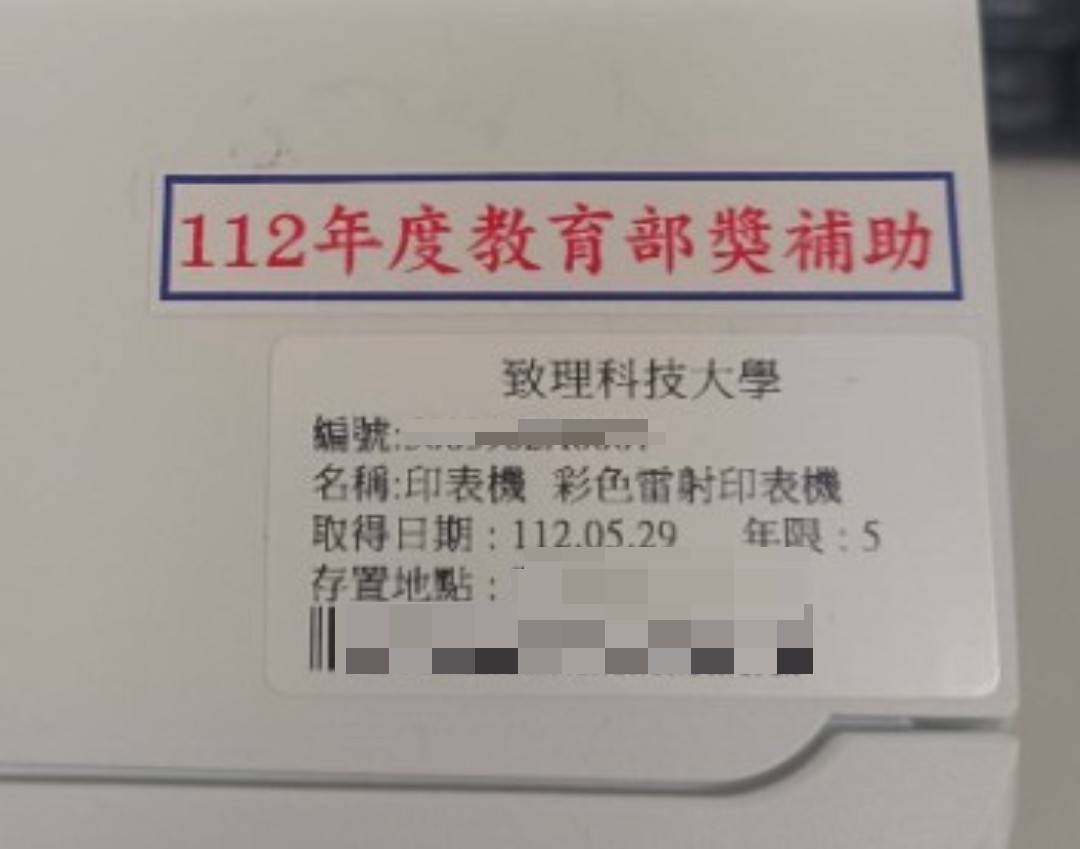 設備照片(近照一張，請拍補款與財標)：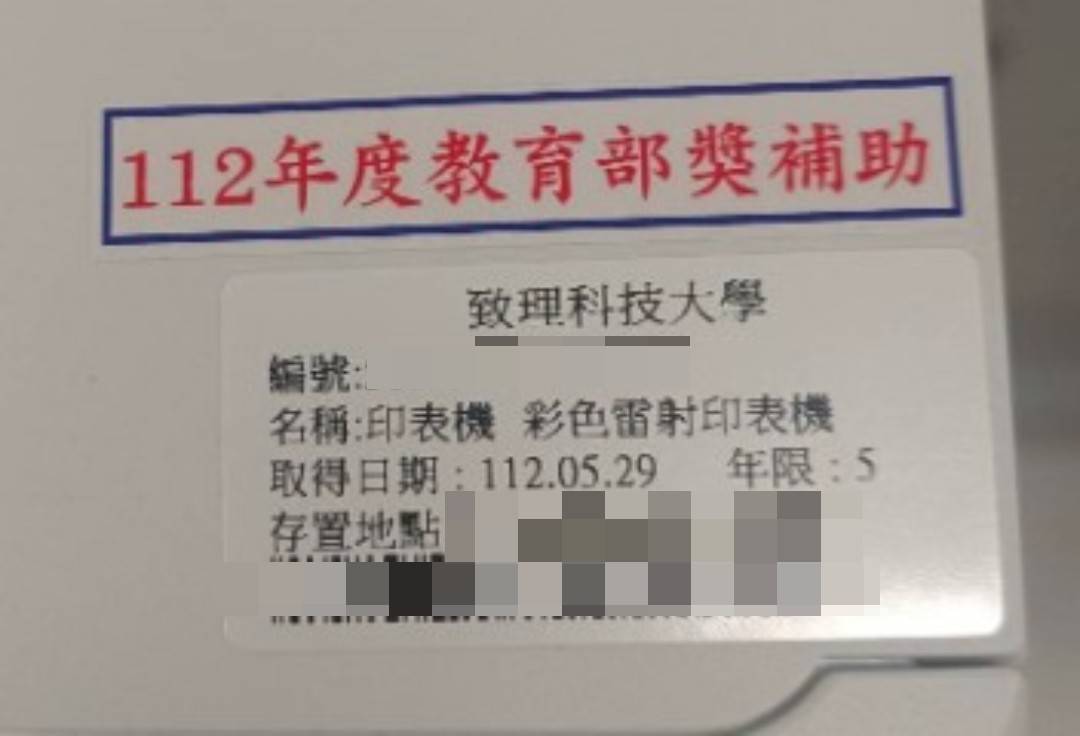 設備照片(遠照一張)：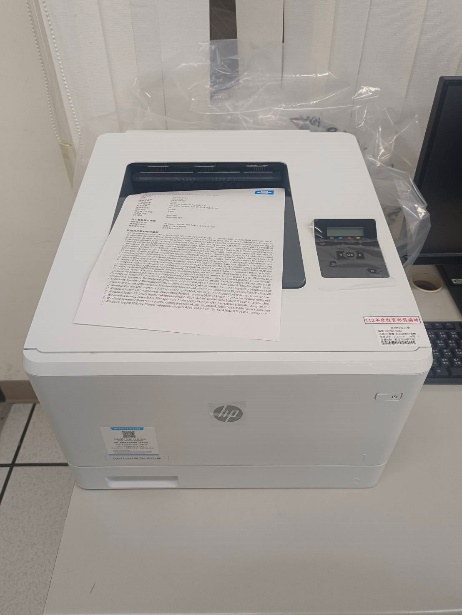 設備照片(遠照一張)：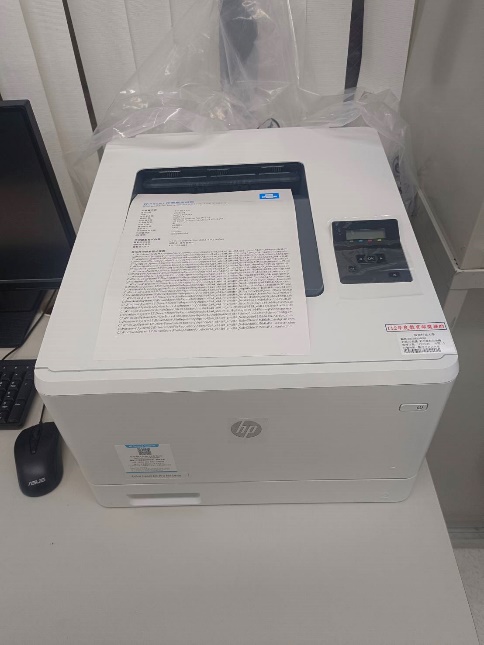 